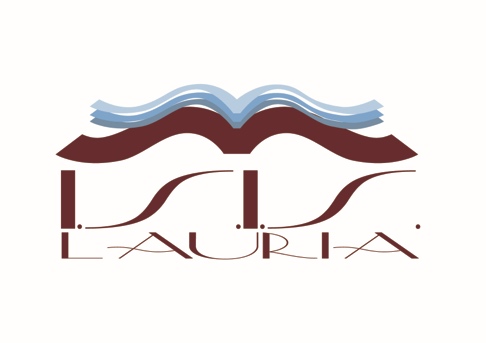 Ministero dell’Istruzione, dell’Università e della RicercaIstituto Istruzione Superiore “N. Miraglia”Istituti AssociatiLiceo Classico “N: Carlomagno” - LauriaIstituto Tecnico settore Tecnologico “E. Ferrari” - LauriaLiceo Scientifico Via Pietro Nenni – RotondaVia Cerse dello speziale  - 85044 LAURIA (PZ) Tel. 0973823966  -  0973823678 Cod. MIUR: PZIS00600A – Cod. Fiscale 92000130762 - Codice Univoco Fatturazione Elettronica UF7YWTSito internet: www.isislauria.gov.it   e-mail:  pzis00600a@istruzione.it   –   Pec: pzis00600a@pec.istruzione.itPiano Didattico Personalizzatoper alunni con Disturbi Specifici di Apprendimento (DSA)ALUNNO:  CLASSE:   COORDINATORE DELLA CLASSE:Anno Scolastico:NORMATIVA DI RIFERIMENTO- Nota MIUR 4099/A4 del 5.10.04 “Iniziative relative alla dislessia”- Legge 8 ottobre 2010, n 170 “Nuove norme in materia di disturbi specifici di apprendimento in ambito scolastico”- Decreto n 5669 MIUR del 12 luglio 2011 e Allegato al Decreto Ministeriale 12 luglio 2011, “Linee guida per il diritto allo studio degli alunni e degli studenti con Disturbi Specifici di Apprendimento”.1. Dati dell’alunnoAnno scolastico:  ____/__Nome e Cognome: nato il  _____________a  ____________________ (PZ)Residente a: _________________ in  Via ___________________-Tel:              	e-mail  _________________________________________________Classe: 	     Sezione:          Indirizzo:                                                       sede:                                             (PZ)2. Diagnosi□ Segnalazione diagnostica alla scuola redatta da: 	    □   USL 		    □ privatoIl                       dalla dott.ssa:                 	                         □  neuropsichiatra   □    psicologo3. Tipologia del disturbo (dalla diagnosi )Dislessia 		□ di grado 	□  lieve 	□ medio 	 □  severoDisgrafia 		□ di grado 	□  lieve 	□  medio 	 □ severoDisortografia             □  di grado      □ lieve            □ medio           □  severoDiscalculia 		□ di grado 	□  lieve            □ medio 	 □ severoDiagnosi e relativi Codici ICD10 riportati (dalla diagnosi o dalla segnalazione specialistica): ………………………………………………………………………………………………………………………………………………………………………………………………………………………………………………………………………………………………………………………………………………………………………………………………………………………………………………………………………………………………………………………………………………………………………………………………………………………………………………………………………………………………………………………………………………………………………………………………………………………………………………………………………………………………………………………………………………………………………………………………………………………………………………………………………………………………………………………………………………4. Interventi educativo-riabilitativi extrascolastici□ Logopedia        		Tempi: …………………………□ Tutor 			Tempi:………………………….  	Modalità di lavoro: ………………………..5. Osservazioni delle abilità strumentali e informazioni utili Eventualmente desumibili dalla diagnosi o da un’osservazione sistematica dell’alunno. Lettura:□ stentata□ lenta□ con sostituzioni (legge una parola per un’altra)□ con scambio di grafemi (b-p, b-d, f-v, r-l, q-p, a-e)Scrittura□ lenta□  normale□ veloce □ solo in stampato maiuscoloDifficoltà ortografiche:□  errori fonologici (omissioni, sostituzioni, omissioni/aggiunte, inversioni, scambio grafemi b-p, b-d, f-v, r-l, q-p, a-e)□ errori non fonologici (fusioni illegali, raddoppiamenti, accenti, scambio di grafema omofono, non omografo)□ errori fonetici (scambio di suoni, inversioni, migrazioni, omissioni, inserzioni…)□ difficoltà a comporre testi (personali, descrittivi, narrativi, argomentativi,…)□ difficoltà nel seguire la dettatura□ difficoltà nella copia (lavagna/testo o testo/testo…)□ difficoltà grammaticali e sintattiche□ problemi di lentezza nello scrivere□ problemi di realizzazione e regolarità del tratto graficoCalcolo□ difficoltà nel ragionamento logico□ errori di processamento numerico (difficoltà nel leggere e scrivere i numeri, negli aspetti cardinali e ordinali e nella   corrispondenza tra numero e quantità) □ difficoltà di uso degli algoritmi di base del calcolo (scritto e a mente)□ scarsa comprensione del testo in un problemaProprietà linguistica□ difficoltà di esposizione orale e di organizzazione del discorso (difficoltà nel riassumere dati ed argomenti)□ difficoltà o confusione nel ricordare nomi e date 6. Caratteristiche del processo di apprendimentoEventualmente desumibili dalla diagnosi o da un’osservazione sistematica dell’alunno□ lentezza ed errori nella lettura cui può conseguire difficoltà nella comprensione del testo; □ difficoltà nei processi di automatizzazione della letto-scrittura che rende difficile o impossibile eseguire    contemporaneamente due procedimenti (ascoltare e scrivere, ascoltare e seguire sul testo);□ difficoltà nell’espressione della lingua scritta. Disortografia e disgrafia.□ difficoltà nel recuperare rapidamente dalla memoria nozioni già acquisite e comprese, cui consegue difficoltà e lentezza nell’esposizione durante le interrogazioni.□ difficoltà nella lingua straniera (comprensione, lettura e scrittura).□ scarse capacità di concentrazione prolungata□ facile stancabilità e lentezza nei tempi di recupero.Difficoltà nel memorizzare: □ tabelline, formule, algoritmi, forme grammaticali□ sequenze e procedure□ categorizzazioni, nomi dei tempi verbali,  nomi delle strutture grammaticali italiane e straniereNello svolgimento di un compito assegnato a scuola:Grado di autonomia:	□ insufficiente		□ scarso		□ buono		□ ottimo □ ricorre all’aiuto dell’insegnante per ulteriori spiegazioni□ ricorre all’aiuto di un compagno□ utilizza strumenti compensativiStrategie didattiche da mettere in atto:□ consolidamento didattico individuale□ recupero didattico individuale□ lavoro di gruppo in laboratorio□ lavoro in piccoli gruppi (cooperative learning)□ lavoro sulla conoscenza dei disturbi specifici dell’apprendimento (in classe)7. Patto di corresponsabilità educativa previsto dal D.P.R. 21 novembre 2007, n. 235 In base alla programmazione di classe ogni docente disciplinare avrà cura di specificare, facendo riferimento alle tabelle A e B, le misure dispensative, gli strumenti compensativi, le modalità di verifica e i criteri di valutazione adottati per l’anno scolastico in corso.NB: In caso di esame di stato, gli strumenti adottati andranno indicati nel documento del 15 maggio (nota MPI n 1787/05 – MPI maggio 2007) in cui il Consiglio di Classe dovrà indicare modalità, tempi e sistema valutativo previsti Parte da compilare con la collaborazione dei genitori ai fini di una conoscenza più approfondita e completa della situazione dell’alunno.Autostima dell’alunno/a□ nulla o scarsa		□ sufficiente		□ buona		□ esagerata		Nello svolgimento dei compiti a casa: Strategie utilizzate nello studio:□ sottolinea, identifica parole-chiave, fa schemi e/o mappe autonomamente…□ utilizza schemi e/o mappe fatte da altri (insegnanti, tutor, genitori…)□ elabora il testo scritto al computer, utilizzando il correttore ortografico e/o la sintesi vocale….Grado di autonomia dell’alunno/a:	□ insufficiente		□ scarso		□ buono		□ ottimo Eventuali aiuti:□ ricorre all’aiuto di un tutor□ ricorre all’aiuto di un genitore□  ricorre all’aiuto di un compagno□ utilizza strumenti compensativiStrumenti da utilizzare a casa:□ strumenti informatici (pc, videoscrittura con correttore ortografico)□ tecnologia di sintesi vocale□ testi semplificati e/o ridotti□ fotocopie □ schemi e mappe□ appunti scritti al pc □ registrazioni digitali□ materiali multimediali (video, simulazioni…)□ testi con immagini strettamente attinenti al testo□ testi adattati con ampie spaziature e interlinee Il presente Piano Didattico Personalizzato è stato concordato e redatto in data                                                                                  Il Dirigente scolastico                                                                                   Prof. Natale StrafaceDisciplinaMisure dispensative concordateStrumenti compensativiModalità di verifica ecriteri di valutazioneLingua e Letteratura ItalianaLingua IngleseStoria, Cittadinanza e CostituzioneMatematica FisicaScienze Motorie e SportiveReligione Cattolica o attività alternativaLaboratori Tecnologici ed esercitazioneTecnologie Meccaniche e ApplicazioniTecnologie elettrico -elettronico e ApplicazioniTecnologie e tecniche di installazione e di manutenzioneDiritto e EconomiaChimicaScienze integrate (Scienze della Terra e Biologia)Complementi di matematicaTecnologie e tecniche di rappresentazione graficaTecnologie informaticheScienze e tecnologie applicateSistemi e retiTecnologie e progettazione di sistemi inform.  e telecom.Gestione progetto, organizzazione d’impresaInformaticaTelecomunicazioniMeccanica, macchine ed energiaSistemi e automazioniTecnologie meccaniche di processo e prodottoDisegno, progettazione e organizzazione industrialeTecnologie e progettazione di sistemi elettrici ed elettroniciElettrotecnica ed elettronicaSistemi automaticiAMISURE DISPENSATIVE (legge 170/10 e linee guida 12/07/11)E INTERVENTI DI INDIVIDUALIZZAZIONEDispensa dalla presentazione dei quattro caratteri di scrittura nelle prime fasi dell’apprendimento (corsivo maiuscolo e minuscolo, stampato maiuscolo e minuscolo)Dispensa dalla presentazione dei quattro caratteri di scrittura nelle prime fasi dell’apprendimento (corsivo maiuscolo e minuscolo, stampato maiuscolo e minuscolo)Dispensa dall’uso del corsivo Dispensa dall’uso del corsivo Dispensa dall’uso dello stampato minuscoloDispensa dall’uso dello stampato minuscoloDispensa dalla scrittura sotto dettatura di testi e/o appuntiDispensa dalla scrittura sotto dettatura di testi e/o appuntiDispensa dal ricopiare testi o espressioni matematiche dalla lavagna Dispensa dal ricopiare testi o espressioni matematiche dalla lavagna Dispensa dallo studio mnemonico delle tabelline, delle forme verbali, delle poesie (in quanto vi è una notevole difficoltà nel ricordare nomi, termini tecnici e definizioni)Dispensa dallo studio mnemonico delle tabelline, delle forme verbali, delle poesie (in quanto vi è una notevole difficoltà nel ricordare nomi, termini tecnici e definizioni)Dispensa dalla lettura ad alta voce in classeDispensa dalla lettura ad alta voce in classeDispensa dai tempi standard (prevedendo, ove necessario, una riduzione delle consegne senza modificare gli obiettivi)Dispensa dai tempi standard (prevedendo, ove necessario, una riduzione delle consegne senza modificare gli obiettivi)Dispensa da un eccessivo carico di compiti con riadattamento e riduzione delle pagine da studiare, senza modificare gli obiettiviDispensa da un eccessivo carico di compiti con riadattamento e riduzione delle pagine da studiare, senza modificare gli obiettiviDispensa dalla sovrapposizione di compiti e interrogazioni delle varie materie evitando possibilmente di richiedere prestazioni nelle ultime ore Dispensa dalla sovrapposizione di compiti e interrogazioni delle varie materie evitando possibilmente di richiedere prestazioni nelle ultime ore Dispensa parziale dallo studio della lingua straniera in forma scritta, che verrà valutata in percentuale minore rispetto all’orale non considerando errori ortografici e di spelling Dispensa parziale dallo studio della lingua straniera in forma scritta, che verrà valutata in percentuale minore rispetto all’orale non considerando errori ortografici e di spelling Integrazione dei libri di testo con appunti su supporto registrato, digitalizzato o cartaceo stampato (font “senza grazie”: Arial, Trebuchet, Verdana carattere 12-14 interlinea 1,5/2) ortografico, sintesi vocale, mappe, schemi, formulariIntegrazione dei libri di testo con appunti su supporto registrato, digitalizzato o cartaceo stampato (font “senza grazie”: Arial, Trebuchet, Verdana carattere 12-14 interlinea 1,5/2) ortografico, sintesi vocale, mappe, schemi, formulariNella videoscrittura rispetto e utilizzo dei criteri di accessibilità: Font “senza grazie” (Arial, Trebuchet, Verdana), carattere 14-16, interlinea 1,5/2, spaziatura espansa, testo non giustificato.Nella videoscrittura rispetto e utilizzo dei criteri di accessibilità: Font “senza grazie” (Arial, Trebuchet, Verdana), carattere 14-16, interlinea 1,5/2, spaziatura espansa, testo non giustificato.Elasticità nella richiesta di esecuzione dei compiti a casa, per i quali si cercherà di  istituire un produttivo rapporto scuola-famiglia (tutor)Elasticità nella richiesta di esecuzione dei compiti a casa, per i quali si cercherà di  istituire un produttivo rapporto scuola-famiglia (tutor)Accordo sulle modalità e i tempi delle verifiche scritte con possibilità di utilizzare più supporti (videoscrittura, correttore ortografico, sintesi vocale)Accordo sulle modalità e i tempi delle verifiche scritte con possibilità di utilizzare più supporti (videoscrittura, correttore ortografico, sintesi vocale)Accordo sui tempi e sui modi delle interrogazioni su parti limitate e concordate del programma, evitando di spostare le date fissate Accordo sui tempi e sui modi delle interrogazioni su parti limitate e concordate del programma, evitando di spostare le date fissate Nelle verifiche, riduzione e adattamento del numero degli esercizi senza modificare gli obiettivi non considerando errori ortograficiNelle verifiche, riduzione e adattamento del numero degli esercizi senza modificare gli obiettivi non considerando errori ortograficiNelle verifiche scritte, utilizzo di domande a risposta multipla e (con possibilità di completamento e/o arricchimento con una  discussione orale) riduzione al minimo delle domande a risposte aperte Nelle verifiche scritte, utilizzo di domande a risposta multipla e (con possibilità di completamento e/o arricchimento con una  discussione orale) riduzione al minimo delle domande a risposte aperte Lettura delle consegne degli esercizi e/o fornitura, durante le verifiche, di prove su supporto digitalizzato leggibili dalla sintesi vocale Lettura delle consegne degli esercizi e/o fornitura, durante le verifiche, di prove su supporto digitalizzato leggibili dalla sintesi vocale Parziale sostituzione o completamento delle verifiche scritte con prove orali consentendo l’uso di schemi riadattati e/o mappe durante l’interrogazione Parziale sostituzione o completamento delle verifiche scritte con prove orali consentendo l’uso di schemi riadattati e/o mappe durante l’interrogazione Valorizzazione dei successi sugli insuccessi al fine di elevare l’autostima e le motivazioni di studio Valorizzazione dei successi sugli insuccessi al fine di elevare l’autostima e le motivazioni di studio Favorire situazioni di apprendimento cooperativo tra compagni (anche con diversi ruoli)Favorire situazioni di apprendimento cooperativo tra compagni (anche con diversi ruoli)Controllo, da parte dei docenti, della gestione del diario (corretta trascrizione di compiti/avvisi)Controllo, da parte dei docenti, della gestione del diario (corretta trascrizione di compiti/avvisi)Valutazione dei procedimenti e non dei calcoli nella risoluzione dei problemiValutazione dei procedimenti e non dei calcoli nella risoluzione dei problemiValutazione del contenuto e non degli errori ortograficiValutazione del contenuto e non degli errori ortograficiValutazione del procedimento e non degli errori graficiAdattamento delle verifiche nel rispetto delle modalità opportune_____________________________________________________________________________________________________________________________________________________________________________Valutazione del procedimento e non degli errori graficiAdattamento delle verifiche nel rispetto delle modalità opportune_____________________________________________________________________________________________________________________________________________________________________________BSTRUMENTI COMPENSATIVI (legge 170/10 e linee guida 12/07/11)Utilizzo di programmi di video-scrittura con correttore ortografico (possibilmente vocale)  per l’italiano e le lingue straniere, con tecnologie di sintesi vocale (in scrittura e lettura)Utilizzo di programmi di video-scrittura con correttore ortografico (possibilmente vocale)  per l’italiano e le lingue straniere, con tecnologie di sintesi vocale (in scrittura e lettura)Utilizzo del computer fornito di stampante e scanner con OCR per digitalizzare i testi cartacei Utilizzo del computer fornito di stampante e scanner con OCR per digitalizzare i testi cartacei Utilizzo della sintesi vocale in scrittura e lettura (se disponibile, anche per le lingue straniere) Utilizzo della sintesi vocale in scrittura e lettura (se disponibile, anche per le lingue straniere) Utilizzo di risorse audio (file audio digitali, audiolibri…). Utilizzo di risorse audio (file audio digitali, audiolibri…). Utilizzo del registratore digitale per uso autonomoUtilizzo del registratore digitale per uso autonomoUtilizzo di libri e documenti digitali per lo studio o di testi digitalizzati Utilizzo di libri e documenti digitali per lo studio o di testi digitalizzati Utilizzo, nella misura necessaria, di calcolatrice con foglio di calcolo (possibilmente calcolatrice vocale) o ausili per il calcolo (linee dei numeri cartacee e non)Utilizzo, nella misura necessaria, di calcolatrice con foglio di calcolo (possibilmente calcolatrice vocale) o ausili per il calcolo (linee dei numeri cartacee e non)Utilizzo di schemi e tabelle, elaborate dal docente  e/o dall’alunno, di grammatica  (es. tabelle delle coniugazioni verbali…) come supporto durante compiti e verificheUtilizzo di schemi e tabelle, elaborate dal docente  e/o dall’alunno, di grammatica  (es. tabelle delle coniugazioni verbali…) come supporto durante compiti e verificheUtilizzo di tavole, elaborate dal docente  e/o dall’alunno, di matematica  (es. formulari…) e di schemi e/o mappe delle varie discipline scientifiche come supporto durante compiti e verificheUtilizzo di tavole, elaborate dal docente  e/o dall’alunno, di matematica  (es. formulari…) e di schemi e/o mappe delle varie discipline scientifiche come supporto durante compiti e verificheUtilizzo di mappe e schemi (elaborate dal docente e/o dallo studente per sintetizzare e strutturare le informazioni) durante l’interrogazione, eventualmente anche su supporto digitalizzato (video presentazione), per facilitare il recupero delle informazioni e migliorare l’espressione verbaleUtilizzo di mappe e schemi (elaborate dal docente e/o dallo studente per sintetizzare e strutturare le informazioni) durante l’interrogazione, eventualmente anche su supporto digitalizzato (video presentazione), per facilitare il recupero delle informazioni e migliorare l’espressione verbaleUtilizzo di diagrammi di flusso delle procedure didattiche Utilizzo di diagrammi di flusso delle procedure didattiche Utilizzo  di altri linguaggi e tecniche (ad esempio il linguaggio iconico e i video…) come veicoli che possono sostenere la comprensione dei testi e l’espressioneUtilizzo  di altri linguaggi e tecniche (ad esempio il linguaggio iconico e i video…) come veicoli che possono sostenere la comprensione dei testi e l’espressioneUtilizzo di dizionari digitali su computer (cd rom, risorse on line)Utilizzo di dizionari digitali su computer (cd rom, risorse on line)Utilizzo di software didattici e compensativi (free e/o commerciali) specificati nella tabella degli obiettiviUtilizzo di software didattici e compensativi (free e/o commerciali) specificati nella tabella degli obiettiviUtilizzo di quaderni con righe e/o quadretti specialiUtilizzo di quaderni con righe e/o quadretti specialiUtilizzo di impugnatori facili per la corretta impugnatura delle penneUtilizzo di impugnatori facili per la corretta impugnatura delle penneAltro______________________________________________________________________________________________________________________________________________________________________________Altro______________________________________________________________________________________________________________________________________________________________________________Cognome e NomeFIRMAFamiglia:Famiglia:Famiglia:Padre:  Famiglia:Famiglia:Famiglia:Madre:  Alunno/a (se maggiorenne)Alunno/a (se maggiorenne)Alunno/a (se maggiorenne)IL CONSIGLI DI CLASSEIL CONSIGLI DI CLASSEIL CONSIGLI DI CLASSEIL CONSIGLI DI CLASSEIL CONSIGLI DI CLASSEN.DOCENTEDOCENTEMATERIAFIRMA12345678910